PAUTA DA SESSÃO ORDINÁRIA - 24 de Outubro de 2023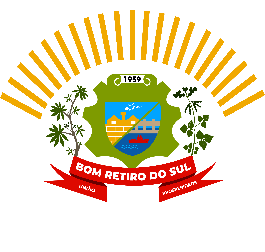 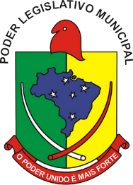 Invocando a proteção de Deus Declaro Aberta esta Sessão que é de Caráter Ordinário e Convido a Todos para Rezar o Pai Nosso.Declaro aberto I – PEQUENO EXPEDIENTE:    Declaro aberto II – GRANDE EXPEDIENTE: Discussão das matérias apresentadas:  (5 minutos para cada vereador que o desejar)  III- COMUNICAÇÃO DOS LÍDERES DE BANCADA:      (3 minutos para cada Líder que o desejar)  INTERVALO (Facultativo Até 15 Minutos).IV – DECLARO ABERTA A ORDEM DO DIA(Declaro ENCERRADA a Ordem do Dia) V- EXPLICAÇOES PESSOAIS: (5 minutos para cada vereador que o desejar) 	VI - NADA MAIS HAVENDO A TRATAR, INVOCANDO A PROTEÇÃO DE DEUS DECLARO ENCERRADA ESTA SESSÃO QUE FOI DE CARÁTER ORDINARIO E CONVIDO A TODOS OS PRESENTES PARA A PROXIMA SESSÃO ORDINÁRIA NO DIA ........DE OUTUBRO DE 2023Ata: 038/2023  PROJETOS DE LEI ORIUNDOS DO EXECUTIVO:INDICAÇÕES:124/2023125/2023126/2023127/2023128/2023PROJETOS DE LEI ORIUNDOS DO LEGISLATIVO:FILIPE TURATTI                          (D)FABIO PORTO MARTINSJAIRO MARTINS GARCIASJOÃO PEDRO PAZUCHSILVIO ROBERTO PORTZANTONIO GILBERTO PORTZAIRTON GIACOMINI                   (A)CLOVIS PEREIRA DOS SANTOSJOÃO BATISTA FERREIRAANTONIO GILBERTO PORTZUB CLOVIS PEREIRA DOS SANTOSPDTJAIRO MARTINS GARCIASPLJAIRO MARTINS GARCIASGOVJOÃO BATISTA FERREIRAPSBDIOGO ANTONIOLLIPTBSILVIO ROBERTO PORTZMDBVOTAÇÕES INDICAÇÕESPROJETOS DE LEI ORIUNDOS DO EXECUTIVO:068/2023 - BAIXADO(Proibe a Queima de Fogos de Alto Impacto Sonoro)079/2023 - BAIXADO(Código de Posturas)082/2023 - BAIXADO(Regulamenta o destino de bens pertecentes ao Municipio)107/2023 - BAIXADO(LDO – Lei de Diretrizes Orçamentárias 2024)117/2023 - BAIXADO(Institui a Lei do Patrocinio)124/2023(Autoriza Repasse Financeiro APAB)125/2023 - BAIXADO(Acresce Gratificação por Atividade – Equipe de Apoio Defesa Civil)126/2023(Autoriza firmar convênio com a AFAMAB)127/2023(Autoriza firmar convênio com a APAE)128/2023(Autoriza firmar convênio com a Liga de Combate ao Cancer) PROJETOS DE LEI ORIUNDOS DO LEGISLATIVOEXPLICAÇÕES PESSOAISOBSERVAÇÕESFILIPE TURATTI                          (D)FABIO PORTO MARTINSJAIRO MARTINS GARCIASJOÃO PEDRO PAZUCHSILVIO ROBERTO PORTZANTONIO GILBERTO PORTZAIRTON GIACOMINI                   (A)CLÓVIS PEREIRA DOS SANTOSJOÃO BATISTA FERREIRA